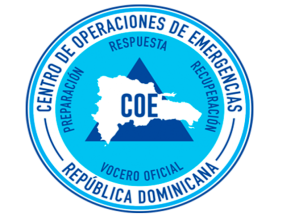 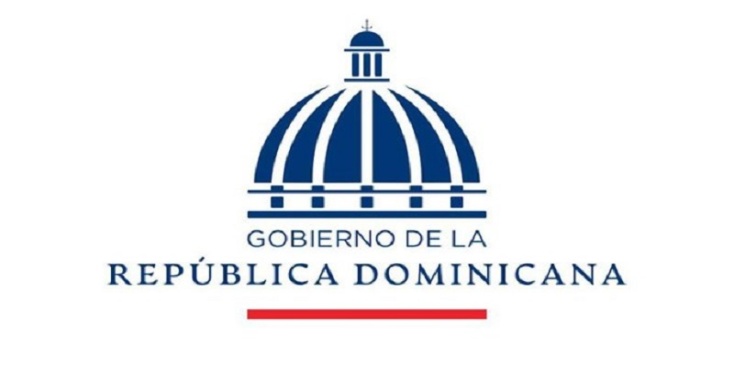 CENTRO DE OPERACIONES DE EMERGENCIASINFORMES DE AUDITORIASCORRESPONDIENTE AL MES DE OCTUBRE 2023.NO EXISTEN AUDITORIAS EN EL MES OCTUBRE DEL 2023.Preparado por: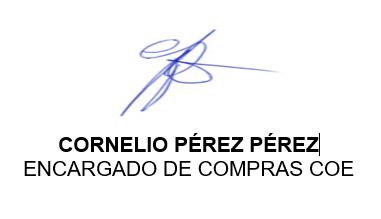 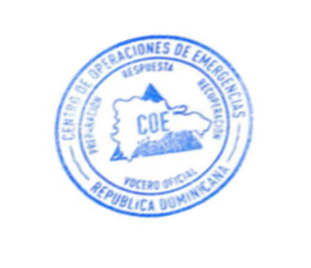 ,Tte. Coronel Contador E.R.DEncargado de la División de Contabilidad, COE.